Заявка на проживаниеПожалуйста, четко заполните следующие поля:Гостиница Парк Инн «Прибалтийская» предлагает специальные цены для участников и гостей мероприятия. Стандартный номер – 4000/4800 рублей за одноместное/двухместное размещениеУлучшенный номер – 5000/5800 рублей за одноместное/двухместное размещениеПолулюкс – 10000/10800 рублей за одноместное/двухместное размещениеУказанные цены включают: размещение, завтрак «шведский стол» и НДС.Оплата проживания в рублях наличными, по кредитной карте (VISA, MasterCard, Diners Club, JCB) в день заезда или по б/н расчету. Чеки не принимаются. Условия аннуляции: в срок менее 3 дней до даты заезда или в случае незаезда применяются штрафные санкции в размере первых суток проживания.Бронирование номеров по указанным ценам осуществляется в срок до 30.11.18 при наличии свободных номеров на дату бронирования.ПОЖАЛУЙСТА, ВЫШЛИТЕ ЗАПОЛНЕННУЮ ФОРМУ  В ОТДЕЛ РЕЗЕРВИРОВАНИЯ ГОСТИНИЦЫ Тел. +7 812 329 26 44  Факс: +7 812 356 44 96 / +7 812 356 00 94. e-mail: anastasia.levina@rezidorparkinn.com Гостиница в течение суток направит подтверждение по указанному вамиe-mail или факсу.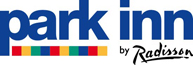 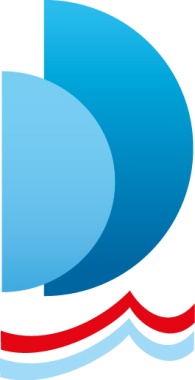 199226, г. Санкт-Петербург,ул. Кораблестроителей, д.14Менеджер со стороны отдела резервирования – Анастасия Левина тел: 8 (812) 329 26 44, факс: (812) 356 00 94anastasia.levina@rezidorparkinn.comПОЖАЛУЙСТА, ВЫШЛИТЕ ЗАПОЛНЕННУЮ ФОРМУВ ОТДЕЛ РЕЗЕРВИРОВАНИЯ ГОСТИНИЦЫ28 ноября - 30 ноября 2018 годаНазвание компании:Название компании:Название компании:Название компании:Ф.И.О. гостя:Ф.И.О. гостя:Ф.И.О. гостя:Ф.И.О. гостя:Тел.:Факс:                     Факс:                     e-mail:Дата и время заезда:Дата и время заезда:Дата и время отъезда:Дата и время отъезда:Категория номера:      Стандартный номер                   Улучшенный номер                  Полулюкс        -одноместное размещение       -одноместное размещение      -одноместное размещение               -двухместное размещение       -двухместное размещение       -двухместное размещение       Категория номера:      Стандартный номер                   Улучшенный номер                  Полулюкс        -одноместное размещение       -одноместное размещение      -одноместное размещение               -двухместное размещение       -двухместное размещение       -двухместное размещение       Категория номера:      Стандартный номер                   Улучшенный номер                  Полулюкс        -одноместное размещение       -одноместное размещение      -одноместное размещение               -двухместное размещение       -двухместное размещение       -двухместное размещение       Категория номера:      Стандартный номер                   Улучшенный номер                  Полулюкс        -одноместное размещение       -одноместное размещение      -одноместное размещение               -двухместное размещение       -двухместное размещение       -двухместное размещение       В  рамках данного мероприятия принимаются только гарантированные бронирования.В  рамках данного мероприятия принимаются только гарантированные бронирования.В  рамках данного мероприятия принимаются только гарантированные бронирования.В  рамках данного мероприятия принимаются только гарантированные бронирования.Для гарантии бронирования за наличный расчет:Тип карты:                                       VISA        MasterCard          DinersClub          JCBНомер кредитной каты:__________________________________________________Имя владельца:____________________________________________________Срок действия карты:Для гарантии бронирования за наличный расчет:Тип карты:                                       VISA        MasterCard          DinersClub          JCBНомер кредитной каты:__________________________________________________Имя владельца:____________________________________________________Срок действия карты:Для гарантии бронирования за наличный расчет:Тип карты:                                       VISA        MasterCard          DinersClub          JCBНомер кредитной каты:__________________________________________________Имя владельца:____________________________________________________Срок действия карты:Для гарантии бронирования за наличный расчет:Тип карты:                                       VISA        MasterCard          DinersClub          JCBНомер кредитной каты:__________________________________________________Имя владельца:____________________________________________________Срок действия карты:Подпись владельца карты:Подпись владельца карты:Подпись владельца карты:Подпись владельца карты:Визовая поддержка:     да     нетВизовая поддержка:     да     нетВизовая поддержка:     да     нетВизовая поддержка:     да     нетТрансфер:     да      нетТрансфер:     да      нетТрансфер:     да      нетТрансфер:     да      нетДля гарантии бронирования по безналичному расчету:Юридическое название:___________________________________________________________Юридический адрес:_____________________________________________________________БИК____________________ИНН/КПП_____________________________________________
Расчетный  счет_____________________________________________________________Для гарантии бронирования по безналичному расчету:Юридическое название:___________________________________________________________Юридический адрес:_____________________________________________________________БИК____________________ИНН/КПП_____________________________________________
Расчетный  счет_____________________________________________________________Для гарантии бронирования по безналичному расчету:Юридическое название:___________________________________________________________Юридический адрес:_____________________________________________________________БИК____________________ИНН/КПП_____________________________________________
Расчетный  счет_____________________________________________________________Для гарантии бронирования по безналичному расчету:Юридическое название:___________________________________________________________Юридический адрес:_____________________________________________________________БИК____________________ИНН/КПП_____________________________________________
Расчетный  счет_____________________________________________________________